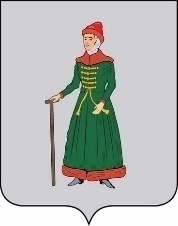 АДМИНИСТРАЦИЯСТАРИЦКОГО МУНИЦИПАЛЬНОГО ОКРУГАТВЕРСКОЙ ОБЛАСТИПОСТАНОВЛЕНИЕ16.03.2023                                        г. Старица                                            №  285Об утверждении перечня массовых социально значимых услуг на территории Старицкого муниципального округаТверской областиВ целях  исполнения Указа Президента Российской Федерации от 21.07.2020 № 474 «О национальных целях развития Российской Федерации на период до 2030 года» в части увеличение доли массовых социально значимых услуг, доступных в электронном виде,                       до 95 процентов, поручения Президента Российской Федерации от 10.10.2020 № Пр-1648  об обеспечении к 1 января 2023 г. перевода в электронный формат массовых социально значимых государственных и муниципальных услуг и в соответствии с п.2 ч.1 ст.7 Федерального закона от 27.07.2010 № 210-ФЗ «Об организации предоставления государственных и муниципальных услуг»,Администрация Старицкого муниципального округа Тверской области ПОСТАНОВЛЯЕТ:Утвердить перечень массовых социально значимых услуг на территории Старицкого муниципального округа Тверской области (далее - МСЗУ), переводимых                       в электронный формат  (Приложение 1).Признать утратившим силу:- постановление администрации Старицкого района Тверской области от 08.04.2022 №217 «Об утверждении перечня массовых социально значимых услуг на территории                                 МО «Старицкий район» Тверской области».Контроль за исполнением настоящего постановления возложить                                    на управляющего делами Администрации Старицкого муниципального округа Тверской области Кузубова А.А.Настоящее постановление вступает в силу с момента подписания, подлежит опубликованию в газете «Старицкий вестник» и размещению на официальном сайте Администрации Старицкого муниципального  округа Тверской области в информационно-телекоммуникационной сети  «Интернет».Заместитель Главы Администрации Старицкого муниципального округа                                                                           О.Г. ЛупикПриложение 1к постановлению АдминистрацииСтарицкого муниципального округа Тверской областиот  16.03.2023  № 285Перечень МСЗУ на территории Старицкого муниципального округа Тверской областиПостановка на учет и направление детей в образовательные учреждения, реализующие образовательные программы дошкольного образованияВыдача разрешений на право вырубки зеленых насаждений Выплата компенсации части родительской платы за присмотр и уход за детьми                            в государственных и муниципальных образовательных организациях, находящихся                     на территории соответствующего субъекта Российской ФедерацииОрганизация отдыха детей в каникулярное время Перераспределение земель и (или) земельных участков, находящихся в государственной или муниципальной собственности, и земельных участков, находящихся в частной собственностиПредоставление разрешения на осуществление земляных работПрисвоение адреса объекту адресации, изменение и аннулирование такого адресаСогласование проведения переустройства и (или) перепланировки помещения                            в многоквартирном домеУтверждение схемы расположения земельного участка или земельных участков                                 на кадастровом плане территорииПредоставление земельного участка, находящегося в муниципальной собственности, или государственная собственность на который не разграничена, на торгахПеревод жилого помещения в нежилое помещение и нежилого помещения в жилое помещениеВыдача разрешения на использование земель или земельного участка, которые находятся в государственной или муниципальной собственности, без предоставления земельных участков и установления сервитута, публичного сервитутаОтнесение земель или земельных участков к определенной категории или перевод земель или земельных участков из одной категории в другуюУстановление сервитута (публичного сервитута) в отношении земельного участка, находящегося в государственной или муниципальной собственностиПостановка граждан на учет в качестве лиц, имеющих право на предоставление земельных участков в собственность бесплатноПредварительное согласование предоставления земельного участка, находящегося                                           в государственной или муниципальной собственностиПредоставление в собственность, аренду, постоянное (бессрочное) пользование, безвозмездное пользование земельного участка, находящегося в государственной или муниципальной собственности, без проведения торговПредоставление земельного участка, находящегося в государственной или муниципальной собственности, в собственность бесплатноПринятие на учет граждан в качестве, нуждающихся в жилых помещенияхПредоставление жилого помещения по договору социального наймаПредоставление информации об объектах учета, содержащейся в реестре имущества субъекта Российской Федерации, об объектах учета из реестра муниципального  имуществаПередача в собственность граждан занимаемых ими жилых помещений жилищного фонда (приватизация жилищного фонда)